Консультация для родителей «Поощрение и наказание ребёнка в семье»Подготовил: Педагог-психолог,  Ивашина Татьяна ВасильевнаУважаемые мамы и папы!Тема нашей сегодняшней консультации «Поощрение и наказание ребёнка в семье». Очень часто ребёнок становиться нервным, агрессивным и неуравновешенным, если родители неумело и грубо используют по отношению к нему методы наказания и поощрения.Поощрение - это проявление положительной оценки поведения ребёнка. «Я очень довольна твоими успехами», - говорит мама дочке. «Мне нравиться твоя сила воли», - замечает отец в беседе с сыном. Все эти оценочные суждения направлены на то, чтобы поддержать позитивное поведение ребёнка. Такие оценки вызывают у детей чувство удовлетворения, а у тех, кто не заслужил поощрения, возникает желание пережить в следующий раз подобное чувство. В этом и заключается основной психолого- педагогический смысл влияния поощрения на личность ребёнка, на формирование его характера. Существует много способов выразить ребёнку свою положительную оценку. Это и ласковый взгляд, и поощрительный, легкий кивок головы, и одобряющий жест, и доброе слово, и похвала, и подарок...Поощрение ребенка, за что - то хорошее, примерное поведение укрепляет у него веру в свои силы, вызывает желание и в дальнейшем вести себя лучше, проявить себя с хорошей стороны.Особенно важно поощрять ребёнка за умение находить и выполнять дела, нужные и полезные для семьи. Например, ребёнок, не дожидаясь указания родителей, по своей инициативе оказал помощь престарелым родственникам, самостоятельно прополол огород, принёс воды. Эти факты положительного поведения ребёнка следует одобрить, используя следующие высказывания - «Ты стал совсем взрослым, или же какой ты молодец и. т. д.»Не всегда и не всё нужно поощрять. То, что вошло в жизнь и быт, превратилось в привычку, стало традицией, не требует поощрения. Поощрять надо лишь за действительные, а не за мнимые заслуги. Поощрение следует применять с учетом индивидуальных особенностей ребёнка.В процессе воспитания дисциплинированности приходиться прибегать и к наказаниям.Наказание - это отрицательная оценка поведения ребёнка в случае нарушения им норм нравственности. Педагогической совести, чувства неудовлетворенности своим поведением, что должно сопровождать всякое нарушение этических норм. Аналогично поощрению существует немало способов демонстрации взрослыми своего отрицательного отношения к поступкам сына или дочери: холодный взгляд, нахмуренные брови, предостерегающий жест, гневное слово и т. д. « Не ожидала от тебя», - говорит грустно мама, и для ребёнка это уже является наказанием, ибо из уст самого родного человека прозвучала отрицательная оценка его поведения. Но надо помнить, чем больше родители используют такие авторитарные методы воздействия, как приказы, нагоняи, придирки, ворчание, крики, брань, тем меньше это оказывает влияние на поведение их детей. Если же вдобавок взрослые разгневаны, раздражены, настроены враждебно или вовсе впадают в истерику, то не следует ожидать положительного результата. Разумеется, не следует увлекаться наказаниями. Но в то же время нельзя снисходительно, примиренчески относиться к серьёзным недостаткам в поведении ребёнка и допускать безнаказанность. А.С. Макаренко правильно указывал: «Разумная система взысканий не только законна, но и необходима. Она помогает оформиться крепкому человеческому характеру, воспитывает чувство ответственности, тренирует волю, человеческое достоинство. Умение сопротивляться соблазнам и преодолевать их».Надо стремиться к тому, чтобы наказание не унижало личность ребёнка, не оскорбляло его человеческое достоинство. Наказание не достигает цели, если налагается в состоянии раздражения. Сознательную дисциплину невозможно установить путём грубых окриков. Порицание нужно делать кратко, ясно, твёрдо и требовательно, но без запальчивости и раздражения. Наказание не должны быть слишком частыми. Но в то же время нельзя снисходительно относиться к серьёзным недостаткам в поведении ребёнка и допускать безнаказанность.Особого подхода требуют дети легко возбудимые. Процессы возбуждения у них преобладают над процессами торможения. Поэтому нередко в отношениях с другими детьми, а иногда и взрослыми они проявляют резкость, грубость, развязность. Запрещения и замечания взрослых, особенно если делаются в резкой форме, не всегда положительно влияют на таких детей. Здесь полезно предъявлять требования в виде просьбы, совета.Определить необходимое наказание и его меру очень трудно. Ребёнок очень чувствителен к справедливости наказания. Пожалуйста, помните следующее:Вы можете ошибаться.Имейте мужество извиниться перед ребёнком, если наказали его незаслуженно.Контролируйте поведение ребёнка, старайтесь предупредить возможные отрицательные поступки.Но и конечно есть небольшие советы по поводу того, как сделать наказание эффективным, если соблюдать следующее условия:Наказывать как можно реже, только в том случае, когда без наказания нельзя обойтись, когда оно явно целесообразно.Наказание не должно восприниматься ребёнком как месть или произвол. При наложении наказания взрослый ни в коем случае не должен демонстрировать сильный гнев или раздражение. О наказании сообщается спокойным тоном; при этом особо подчёркивается, что наказывается поступок, а не личность.После наказания проступок должен быть «предан забвению». О нем больше не напоминают точно так же, как не вспоминают и наказании.Необходимо чтобы наказания не лились целыми потоками, одно за другим. В этом случае они не приносят никакой пользы, только нервируют ребёнка, а вследствие своего большого количества даже не могут быть приведены в исполнение.Наказание должно в некоторых случаях отменяться, если ребёнок заявляет, что он готов в будущем исправить своё поведение, не повторять своих ошибок.Каждое наказание нужно строго индивидуализировать.Главный метод воспитания - это убеждение. А для этого говорите со своим ребёнком, общайтесь с ним, ищите примеры положительного подтверждения ваших мыслей, будьте тактичны, убеждая его. Только в таком случае ваши мысли станут его мыслями, ваши стремления станут его стремлениями.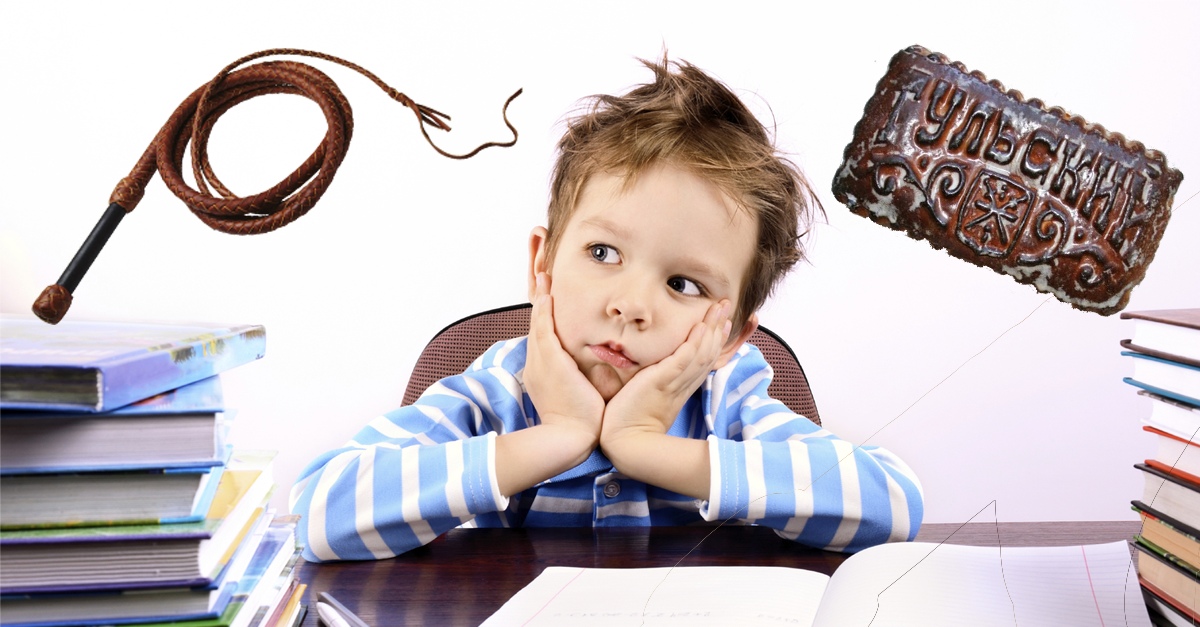 